FIŞA DISCIPLINEI1. Date despre program2. Date despre disciplină 3. Timpul total estimat (ore pe semestru al activităţilor didactice)4. Precondiţii (acolo unde este cazul)5. Condiţii (acolo unde este cazul)6. Competenţe specifice acumulate7. Obiectivele disciplinei (reieşind din grila competenţelor specifice acumulate)8. Conţinuturi9. Coroborarea conţinuturilor disciplinei cu aşteptările reprezentanţilor comunităţilor epistemice, asociaţilor profesionale şi angajatori reprezentativi din domeniul aferent programului10. Evaluare1.1. Instituţia de învăţământ superiorUniversitatea Babeş-Bolyai Cluj-Napoca1.2. FacultateaSociologie şi Asistenţă Socială/ Asistenţă Socială1.3. DepartamentulAsistenţă Socială1.4. Domeniul de studiiAsistenţă Socială1.5. Ciclul de studiiLicență1.6. Programul de studii/ CalificareaASISTENT SOCIAL1.7. Forma de învăţământÎnvățământ la distanță2.1. Denumirea disciplinei2.1. Denumirea disciplinei2.1. Denumirea disciplineiMetode de asistenţă socială (II): grupMetode de asistenţă socială (II): grupMetode de asistenţă socială (II): grupMetode de asistenţă socială (II): grupMetode de asistenţă socială (II): grupMetode de asistenţă socială (II): grupCodul disciplineiCodul disciplineiALM 2401ALM 24012.2. Titularul activităţilor de curs – Coordonatorul de disciplină 2.2. Titularul activităţilor de curs – Coordonatorul de disciplină 2.2. Titularul activităţilor de curs – Coordonatorul de disciplină 2.2. Titularul activităţilor de curs – Coordonatorul de disciplină 2.2. Titularul activităţilor de curs – Coordonatorul de disciplină 2.2. Titularul activităţilor de curs – Coordonatorul de disciplină Prof. dr. ALBERT-LORINCZ ENIKOProf. dr. ALBERT-LORINCZ ENIKOProf. dr. ALBERT-LORINCZ ENIKOProf. dr. ALBERT-LORINCZ ENIKOProf. dr. ALBERT-LORINCZ ENIKOProf. dr. ALBERT-LORINCZ ENIKOProf. dr. ALBERT-LORINCZ ENIKO2.3. Titularul activităţilor de seminar / laborator / proiect – tutorele 2.3. Titularul activităţilor de seminar / laborator / proiect – tutorele 2.3. Titularul activităţilor de seminar / laborator / proiect – tutorele 2.3. Titularul activităţilor de seminar / laborator / proiect – tutorele 2.3. Titularul activităţilor de seminar / laborator / proiect – tutorele 2.3. Titularul activităţilor de seminar / laborator / proiect – tutorele Lect. Dr. LASZLO EVALect. Dr. LASZLO EVALect. Dr. LASZLO EVALect. Dr. LASZLO EVALect. Dr. LASZLO EVALect. Dr. LASZLO EVALect. Dr. LASZLO EVA2.4. Anul de studiuII.2.5. Semestrul2.5. Semestrul22.6. Tipul de evaluare2.6. Tipul de evaluareE2.7. Regimul disciplinei2.7. Regimul disciplineiConţinutConţinutFelul disciplineiDS2.4. Anul de studiuII.2.5. Semestrul2.5. Semestrul22.6. Tipul de evaluare2.6. Tipul de evaluareE2.7. Regimul disciplinei2.7. Regimul disciplineiObligativitateObligativitateObligatorie/opționalăDA3.1. Număr de ore pe săptămână – forma cu frecvenţă4din care: 3.2. curs23.3. seminar/ laborator/ proiect23.4. Total ore pe semestru – forma Învățământ la distanță125din care: 3.5. SISI = 5 x 25ore – (28) 973.6. AT (0) + TC (8) + AA (20)28Distribuţia fondului de timp pentru studiul individual Distribuţia fondului de timp pentru studiul individual Distribuţia fondului de timp pentru studiul individual Distribuţia fondului de timp pentru studiul individual Distribuţia fondului de timp pentru studiul individual ore3.5.1. Studiul după manual, suport de curs, bibliografie şi notiţe 3.5.1. Studiul după manual, suport de curs, bibliografie şi notiţe 3.5.1. Studiul după manual, suport de curs, bibliografie şi notiţe 3.5.1. Studiul după manual, suport de curs, bibliografie şi notiţe 3.5.1. Studiul după manual, suport de curs, bibliografie şi notiţe 313.5.2. Documentare suplimentară în bibliotecă, pe platformele electronice de specialitate şi pe teren3.5.2. Documentare suplimentară în bibliotecă, pe platformele electronice de specialitate şi pe teren3.5.2. Documentare suplimentară în bibliotecă, pe platformele electronice de specialitate şi pe teren3.5.2. Documentare suplimentară în bibliotecă, pe platformele electronice de specialitate şi pe teren3.5.2. Documentare suplimentară în bibliotecă, pe platformele electronice de specialitate şi pe teren303.5.3. Pregătire seminare/ laboratoare/ proiecte, teme, referate, portofolii şi eseuri (pt. temele de control)3.5.3. Pregătire seminare/ laboratoare/ proiecte, teme, referate, portofolii şi eseuri (pt. temele de control)3.5.3. Pregătire seminare/ laboratoare/ proiecte, teme, referate, portofolii şi eseuri (pt. temele de control)3.5.3. Pregătire seminare/ laboratoare/ proiecte, teme, referate, portofolii şi eseuri (pt. temele de control)3.5.3. Pregătire seminare/ laboratoare/ proiecte, teme, referate, portofolii şi eseuri (pt. temele de control)303.5.4.Tutoriat (consiliere profesională)3.5.4.Tutoriat (consiliere profesională)3.5.4.Tutoriat (consiliere profesională)3.5.4.Tutoriat (consiliere profesională)3.5.4.Tutoriat (consiliere profesională)23.5.5.Examinări3.5.5.Examinări3.5.5.Examinări3.5.5.Examinări3.5.5.Examinări23.5.6. Alte activităţi 3.5.6. Alte activităţi 3.5.6. Alte activităţi 3.5.6. Alte activităţi 3.5.6. Alte activităţi 23.7. Total ore studiu individual973.8. Total ore pe semestru (număr ECTS x 25 de ore)1253.9. Numărul de credite54.1. de curriculum-4.2. de competenţe-5.1. de desfăşurare a cursuluiPlatforma eLerning a UBB5.2. de desfăşurare a seminarului/ laboratorului/ proiectului Participare la cel putin 70% din AA Competenţe profesionaleC3. Dezvoltarea serviciilor si activitatilor de prevenire precum si a celor de support acordate beneficiarilor in sistemul de a asistenta social prin metoda muncii cu grupuri. Identificarea si descrierea elementelor structurale ale sistemului de asistenta sociala unde se poate aplica metoda muncii cu grupuri. Explicarea mecanismelor de interventie prin munca cu grupuri, la nível individual si comunitar.C5. Consiliere si alte metode de interventie specializata acordate în mediul familial sau institutional (spitale, scoli, penitenciare, centre antidrog, institutii specializate de asistenta sociala etc.) cu respectarea valorilor si principiilor specifice asistentei sociale. Recunoasterea situatiilor care poate fi utilizata cu success munca cu grupuri. necesita interventie specializata. Interpretarea efectelor diverselor proiecte si progame de asistenta sociala in care s-a folosit munca cu grupuri.C6. Comunicare si relationare profesionala cu beneficiarii cu care se lucreaza prin metoda muncii cu grururi. Identificarea metodelor si tehnicilor adecvate de comunicare cu beneficiarii; Explicarea si interpretarea strategiilor care utilizeaza munca cu grupuri in reintegrare sociala a grupurilor vulnerabile.Competenţe transversaleAplicarea tehnicilor de munca eficienta în echipa, transdisciplinara pe diverse paliere ierahice la nivel intra- si interorganizational. Identificarea rolurilor profesionale la nivelul unei echipe transdisciplinare într-o situatie data si realizarea unui portofoliu cu descrierea respectivelor roluluri profesionale.7.1. Obiectivul general al disciplineiCursul oferă bazele teoretice şi practice ale muncii cu grupurile. Urmăreşte să familiarizeze studenţii cu conceptele şi temele fundamentale ale dinamicii de grup. Vor fi trecute în revistă principalele aspecte ale organizării şi conducerii grupurilor folosite în munca cu clienţii. Pe parcursul cursului studenţii se vor familiariza cu  tehnicile de conducere a grupurilor. Scopul este ca studenţii să înţeleagă cum pot fi utilizate grupurile în asistenţa socială.7.2. Obiectivele specificeStudenţii trebuie: - sa utilizeze corect conceptele de dinamica de grup (interavciuni, roluri, reactii de grup, putere in grup, etc.);- sa fie capabili de a organiza si conduce grupuri 8.1. SI Metode de predareObservaţiiMODULUL I: BAZELE TEORETICE ALE MUNCII CU GRUPURILE Săptămâna 1. Prezentare istorică a muncii cu grupurileSăptămâna 2. Prezentarea generală a cunoștințelor legate de grupurile utilizate în asistenţă socială, precum şi a grupurilor terapeutice sau de dezvoltare personală, Fundamentarea teoretică a conceptului de grupSăptămâna 3. Concepte cheie ale muncii cu grupurile; Fenomene de grup micSăptămâna 4. Elemente dinamice ale grupului, Dezvoltarea grupului mic, RolurileSăptămâna 5. Comunicare și interacțiuni, Reacții de grup, transfer şi contartransfer, Forme de rezistență specifice grupurilorBIBLIOGRAFIE pentru săptămânile 1-5.Studiu individual, documentare, studii de caz, pregătire referate, proiecte, consiliereII. MODUL: ORGANIZARE ȘI CONDUCEREA GRUPURILORSăptămâna 6. Organizarea unui grup ambulatoriu, Săptămâna 7. Proiectarea şi managementul muncii în grupurile, Săptămâna 8. Specificul integrări experienţelor – terminarea grupurilorSăptămâna 9. Conducerea grupurilor, personalitatea liederuluiSăptămâna 10. Sarcinile liederului: grupuri de dezvoltare personală și terapiile de grupSăptămâna 11. Conducerea grupurilor aplicate în asistenţa socială (rezolvare de sarcini)BIBLIOGRAFIE pentru săptămânile 6-11.Studiu individual, documentare, studii de caz, pregătire referate, proiecte, consiliereIII. MODUL: METODICA ŞI TEHNICI DE CONDUCRE ALE GRUPURILORSăptămâna  12. Terapii analitice,  Grupul de psihodrama, Săptămâna  13. Rogers este o metodă centrat pe persoană, Relaxare și terapie cu simboluri, Exerciții structurate în activitatea de grupBIBLIOGRAFIE pentru săptămânile 12-13.Studiu individual, documentare, studii de caz, pregătire referate, proiecte, consiliereIV. MODUL: DOUĂ APLICAȚII ALE MUNCII CU GRUPURILESăptămâna  14. Grupuri organizate cu scop pedagogic, Specificul muncii cu grupurile în asistenţa socialăBIBLIOGRAFIE pentru săptămânile 14.Studiu individual, documentare, studii de caz, pregătire referate, proiecte, consiliereBibliografie:ALBERT-LŐRINCZ ENIKŐ, (2019), A csoportokkal való munka módszertani kérdései – Curs IDALBERT-LŐRINCZ ENIKŐ, (2004), II. Bővített újrakiadás, A csoportokkal való munka módszertani kérdései, Scientia Kiadó, KolozsvárHAEN, Craig,  WEBB, Nabcy Boyd eds. (2019) : Creative Arts-Based Group Therapy with Adolescents: Theory and Practice, Routledge, New YorkPIKÓ B., (2004), Csoporthatások a serdülők identitás-formálódásában, kapcsolati struktúrájában és egészségmagatartásában, Pszichoterápia , (2004), 13:16-24  BAGDY, E., (2005), Szupervizíó, egyén - csoport - szervezet, Kinizsi Nyomda, DebrecenBARCY M., (2000), Elmosódott határok, kontúros csoportvezetés avagy személyiségfejlesztő csoportok a felsőoktatásban. Pszichoterápia, 2000, 9: 5-15MACGOWAN, M. J., HANBIDGE, A. S., (2015): Best practice in social work with groups. In Corcoran, K., Roberts, A., Soial Worker’s Desk Reference 3rd Ed. (734-746) New York, OxfordMURESAN A,  (2005), Cunoastera si conducerea grupurilor sociale, Cluj-Napoca, Editura AccentMÉSZÁROS A., (2004), Tanulócsoportok, intenziv csoportok, tréningek, in. Klein S., Vezetés- és szervezetpszichológia, Edge 2000 Kft., BudapestPierre de VISSCHER, NECULAU A., (2001), Dinamica grupurilor restrânse, Ed. Polirom, IasiSZŐNYI, G., FÜREDI J., szerk. (2000), A pszichoterápia tankönyve, Medicina, BudapestRUDAS J., (2005), Delfi Örökösei, Gondolat, BpSZŐNYI, G., (2005), Csoportok és csoportozók, A lélektani munkára épülő csoportok vezetése, Medicina, BudapestBibliografie:ALBERT-LŐRINCZ ENIKŐ, (2019), A csoportokkal való munka módszertani kérdései – Curs IDALBERT-LŐRINCZ ENIKŐ, (2004), II. Bővített újrakiadás, A csoportokkal való munka módszertani kérdései, Scientia Kiadó, KolozsvárHAEN, Craig,  WEBB, Nabcy Boyd eds. (2019) : Creative Arts-Based Group Therapy with Adolescents: Theory and Practice, Routledge, New YorkPIKÓ B., (2004), Csoporthatások a serdülők identitás-formálódásában, kapcsolati struktúrájában és egészségmagatartásában, Pszichoterápia , (2004), 13:16-24  BAGDY, E., (2005), Szupervizíó, egyén - csoport - szervezet, Kinizsi Nyomda, DebrecenBARCY M., (2000), Elmosódott határok, kontúros csoportvezetés avagy személyiségfejlesztő csoportok a felsőoktatásban. Pszichoterápia, 2000, 9: 5-15MACGOWAN, M. J., HANBIDGE, A. S., (2015): Best practice in social work with groups. In Corcoran, K., Roberts, A., Soial Worker’s Desk Reference 3rd Ed. (734-746) New York, OxfordMURESAN A,  (2005), Cunoastera si conducerea grupurilor sociale, Cluj-Napoca, Editura AccentMÉSZÁROS A., (2004), Tanulócsoportok, intenziv csoportok, tréningek, in. Klein S., Vezetés- és szervezetpszichológia, Edge 2000 Kft., BudapestPierre de VISSCHER, NECULAU A., (2001), Dinamica grupurilor restrânse, Ed. Polirom, IasiSZŐNYI, G., FÜREDI J., szerk. (2000), A pszichoterápia tankönyve, Medicina, BudapestRUDAS J., (2005), Delfi Örökösei, Gondolat, BpSZŐNYI, G., (2005), Csoportok és csoportozók, A lélektani munkára épülő csoportok vezetése, Medicina, BudapestBibliografie:ALBERT-LŐRINCZ ENIKŐ, (2019), A csoportokkal való munka módszertani kérdései – Curs IDALBERT-LŐRINCZ ENIKŐ, (2004), II. Bővített újrakiadás, A csoportokkal való munka módszertani kérdései, Scientia Kiadó, KolozsvárHAEN, Craig,  WEBB, Nabcy Boyd eds. (2019) : Creative Arts-Based Group Therapy with Adolescents: Theory and Practice, Routledge, New YorkPIKÓ B., (2004), Csoporthatások a serdülők identitás-formálódásában, kapcsolati struktúrájában és egészségmagatartásában, Pszichoterápia , (2004), 13:16-24  BAGDY, E., (2005), Szupervizíó, egyén - csoport - szervezet, Kinizsi Nyomda, DebrecenBARCY M., (2000), Elmosódott határok, kontúros csoportvezetés avagy személyiségfejlesztő csoportok a felsőoktatásban. Pszichoterápia, 2000, 9: 5-15MACGOWAN, M. J., HANBIDGE, A. S., (2015): Best practice in social work with groups. In Corcoran, K., Roberts, A., Soial Worker’s Desk Reference 3rd Ed. (734-746) New York, OxfordMURESAN A,  (2005), Cunoastera si conducerea grupurilor sociale, Cluj-Napoca, Editura AccentMÉSZÁROS A., (2004), Tanulócsoportok, intenziv csoportok, tréningek, in. Klein S., Vezetés- és szervezetpszichológia, Edge 2000 Kft., BudapestPierre de VISSCHER, NECULAU A., (2001), Dinamica grupurilor restrânse, Ed. Polirom, IasiSZŐNYI, G., FÜREDI J., szerk. (2000), A pszichoterápia tankönyve, Medicina, BudapestRUDAS J., (2005), Delfi Örökösei, Gondolat, BpSZŐNYI, G., (2005), Csoportok és csoportozók, A lélektani munkára épülő csoportok vezetése, Medicina, Budapest8.2. AT Metode de predare-învăţareObservaţiiBibliografie:Bibliografie:Bibliografie:8.3. TC Metode de transmitere a informaţieiObservaţiiDezvoltarea grupului mic – elemente de dinamica de grupTemă de încărcat pe platforma MoodleSe va alege cel puţin două teme de elaborat în detaliuConducerea grupurilor, personalitatea liederuluiTemă de încărcat pe platforma MoodleSe va alege cel puţin două teme de elaborat în detaliuExerciții structurate în activitatea de grupTemă de încărcat pe platforma MoodleSe va alege cel puţin două teme de elaborat în detaliuRolurile în grupTemă de încărcat pe platforma MoodleSe va alege cel puţin două teme de elaborat în detaliuComunicare si interactiune în grupTemă de încărcat pe platforma MoodleSe va alege cel puţin două teme de elaborat în detaliuOrganizarea unui grup ambulatoriuTemă de încărcat pe platforma MoodleSe va alege cel puţin două teme de elaborat în detaliuBibliografie:ALBERT-LŐRINCZ ENIKŐ, (2019), A csoportokkal való munka módszertani kérdései – Curs IDALBERT-LŐRINCZ ENIKŐ, (2004), II. Bővített újrakiadás, A csoportokkal való munka módszertani kérdései, Scientia Kiadó, KolozsvárHAEN, Craig,  WEBB, Nabcy Boyd eds. (2019) : Creative Arts-Based Group Therapy with Adolescents: Theory and Practice, Routledge, New YorkPIKÓ B., (2004), Csoporthatások a serdülők identitás-formálódásában, kapcsolati struktúrájában és egészségmagatartásában, Pszichoterápia , (2004), 13:16-24  MURESAN A,  (2005), Cunoastera si conducerea grupurilor sociale, Cluj-Napoca, Editura AccentMÉSZÁROS A., (2004), Tanulócsoportok, intenziv csoportok, tréningek, in. Klein S., Vezetés- és szervezetpszichológia, Edge 2000 Kft., BudapestSZŐNYI, G., (2005), Csoportok és csoportozók, A lélektani munkára épülő csoportok vezetése, Medicina, BudapestBibliografie:ALBERT-LŐRINCZ ENIKŐ, (2019), A csoportokkal való munka módszertani kérdései – Curs IDALBERT-LŐRINCZ ENIKŐ, (2004), II. Bővített újrakiadás, A csoportokkal való munka módszertani kérdései, Scientia Kiadó, KolozsvárHAEN, Craig,  WEBB, Nabcy Boyd eds. (2019) : Creative Arts-Based Group Therapy with Adolescents: Theory and Practice, Routledge, New YorkPIKÓ B., (2004), Csoporthatások a serdülők identitás-formálódásában, kapcsolati struktúrájában és egészségmagatartásában, Pszichoterápia , (2004), 13:16-24  MURESAN A,  (2005), Cunoastera si conducerea grupurilor sociale, Cluj-Napoca, Editura AccentMÉSZÁROS A., (2004), Tanulócsoportok, intenziv csoportok, tréningek, in. Klein S., Vezetés- és szervezetpszichológia, Edge 2000 Kft., BudapestSZŐNYI, G., (2005), Csoportok és csoportozók, A lélektani munkára épülő csoportok vezetése, Medicina, BudapestBibliografie:ALBERT-LŐRINCZ ENIKŐ, (2019), A csoportokkal való munka módszertani kérdései – Curs IDALBERT-LŐRINCZ ENIKŐ, (2004), II. Bővített újrakiadás, A csoportokkal való munka módszertani kérdései, Scientia Kiadó, KolozsvárHAEN, Craig,  WEBB, Nabcy Boyd eds. (2019) : Creative Arts-Based Group Therapy with Adolescents: Theory and Practice, Routledge, New YorkPIKÓ B., (2004), Csoporthatások a serdülők identitás-formálódásában, kapcsolati struktúrájában és egészségmagatartásában, Pszichoterápia , (2004), 13:16-24  MURESAN A,  (2005), Cunoastera si conducerea grupurilor sociale, Cluj-Napoca, Editura AccentMÉSZÁROS A., (2004), Tanulócsoportok, intenziv csoportok, tréningek, in. Klein S., Vezetés- és szervezetpszichológia, Edge 2000 Kft., BudapestSZŐNYI, G., (2005), Csoportok és csoportozók, A lélektani munkára épülő csoportok vezetése, Medicina, Budapest8.4. AA  Metode de predare-învăţareObservaţiiElemente dinamice ale grupului, Dezvoltarea grupului mic, RolurilePrelegere, exemplificare, dezbatere, problematizare, - se va utiliza proiectorul, flipchart-ulSăptămâna 12. - conform oraruluiSpecificul muncii cu grupurile în asistenţa socialăPrelegere, exemplificare, dezbatere, problematizare, - se va utiliza proiectorul, flipchart-ulSăptămâna 13. - conform oraruluiBibliografie:ALBERT-LŐRINCZ ENIKŐ, (2019), A csoportokkal való munka módszertani kérdései – Curs IDALBERT-LŐRINCZ ENIKŐ, (2004), II. Bővített újrakiadás, A csoportokkal való munka módszertani kérdései, Scientia Kiadó, KolozsvárHAEN, Craig,  WEBB, Nabcy Boyd eds. (2019) : Creative Arts-Based Group Therapy with Adolescents: Theory and Practice, Routledge, New YorkPIKÓ B., (2004), Csoporthatások a serdülők identitás-formálódásában, kapcsolati struktúrájában és egészségmagatartásában, Pszichoterápia , (2004), 13:16-24  MURESAN A,  (2005), Cunoastera si conducerea grupurilor sociale, Cluj-Napoca, Editura AccentMÉSZÁROS A., (2004), Tanulócsoportok, intenziv csoportok, tréningek, in. Klein S., Vezetés- és szervezetpszichológia, Edge 2000 Kft., BudapestSZŐNYI, G., (2005), Csoportok és csoportozók, A lélektani munkára épülő csoportok vezetése, Medicina, BudapestBibliografie:ALBERT-LŐRINCZ ENIKŐ, (2019), A csoportokkal való munka módszertani kérdései – Curs IDALBERT-LŐRINCZ ENIKŐ, (2004), II. Bővített újrakiadás, A csoportokkal való munka módszertani kérdései, Scientia Kiadó, KolozsvárHAEN, Craig,  WEBB, Nabcy Boyd eds. (2019) : Creative Arts-Based Group Therapy with Adolescents: Theory and Practice, Routledge, New YorkPIKÓ B., (2004), Csoporthatások a serdülők identitás-formálódásában, kapcsolati struktúrájában és egészségmagatartásában, Pszichoterápia , (2004), 13:16-24  MURESAN A,  (2005), Cunoastera si conducerea grupurilor sociale, Cluj-Napoca, Editura AccentMÉSZÁROS A., (2004), Tanulócsoportok, intenziv csoportok, tréningek, in. Klein S., Vezetés- és szervezetpszichológia, Edge 2000 Kft., BudapestSZŐNYI, G., (2005), Csoportok és csoportozók, A lélektani munkára épülő csoportok vezetése, Medicina, BudapestBibliografie:ALBERT-LŐRINCZ ENIKŐ, (2019), A csoportokkal való munka módszertani kérdései – Curs IDALBERT-LŐRINCZ ENIKŐ, (2004), II. Bővített újrakiadás, A csoportokkal való munka módszertani kérdései, Scientia Kiadó, KolozsvárHAEN, Craig,  WEBB, Nabcy Boyd eds. (2019) : Creative Arts-Based Group Therapy with Adolescents: Theory and Practice, Routledge, New YorkPIKÓ B., (2004), Csoporthatások a serdülők identitás-formálódásában, kapcsolati struktúrájában és egészségmagatartásában, Pszichoterápia , (2004), 13:16-24  MURESAN A,  (2005), Cunoastera si conducerea grupurilor sociale, Cluj-Napoca, Editura AccentMÉSZÁROS A., (2004), Tanulócsoportok, intenziv csoportok, tréningek, in. Klein S., Vezetés- és szervezetpszichológia, Edge 2000 Kft., BudapestSZŐNYI, G., (2005), Csoportok és csoportozók, A lélektani munkára épülő csoportok vezetése, Medicina, BudapestTip activitate10.1. Criterii de evaluare10.2. Metode de evaluare10.3. Pondere din nota finală10.4. SI (curs)Studenții vor cunoaște terminologia specifica: dinamica de grup, procesul de grup, conducerea de grupuri,roluri si relatiile de putere in grupTest de cunoștințe 40%10.5. TC / AA- 1 p (10%) participare activă la discuţii.- 1 p (10%) plan pentru o activitate de grup- 1 p (10%) referat de grup pe o temă legată de organificarea unui grup de autodcunoastere pentru adolescenti.-1 p (10%) realizarea şi prezentarea unui studiu de caz sau o analiza de proces a unui grup de min. 5 sedinte. Corectarea eseului de cadrul didactic titular de seminar. Notarea se face în funcție de originalitatea materialului si corectitudinea  bibliografiei folosite – evaluare si ofrire de feedback60%10.6. Standard minim de performanţă10.6. Standard minim de performanţă10.6. Standard minim de performanţă10.6. Standard minim de performanţăCoordonator de disciplină      Prof. dr. Albert-Lőrincz Enikő..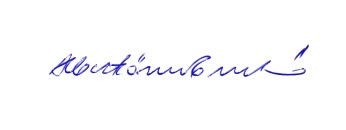 Tutore de disciplină/    ..……………………Data......... 24. 03. 2019. ...Responsabil de studii ID/IFR, .................................................Responsabil de studii ID/IFR, .................................................